                 VÝUKA V TÝDNU OD 15. - 19. 3. 2021 (2. ročník)        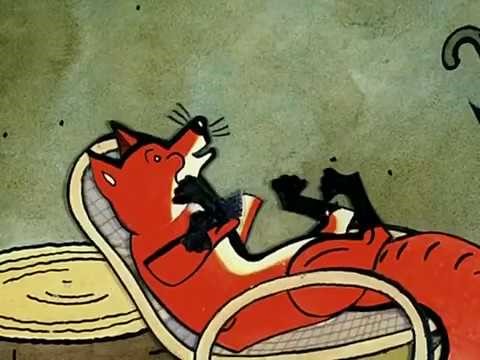 Milí druháčci, vážení rodiče.Děkuji Vám za zasílání úkolů, opět jsem opravila a zasílám spolu s těmito úkoly v přílohách emailu. ONLINE VÝUKA (SKYPE): Přihlášení přes https://join.skype.com/hVrzEWBvUFGH. V příloze tohoto emailu najdete i návod k připojení do MS Teams. Přihlašovací údaje a heslo jsem zasílala minulý týden. Pokud Vám to nepůjde, tak se s tím netrapte. Někdy při nezdařilých pokusech stačí otevřít v jiném prohlížeči. Chtěli bychom to zkusit, protože to nabízí širší možnosti při online výuce. Pokud by to pro někoho byl ale problém, zůstaneme u stávajícího. Předávání úkolů by bylo stejným způsobem jako dosud, jen online by nebylo přes Skype, ale přes MS Teams.Na online hodiny mějte vždy připravené psací potřeby, papíry a pomůcky na daný předmět (učebnice, sešity, pracovní sešity). Pokud budete potřebovat na nějakou online hodinu něco speciálního než výše uvedené pomůcky, včas se o tom dovíte (může být přímo uvedeno v týdenním plánu, domluva den předem při hodině, zasláním zprávy na Skype večer předem, apod.).Stálý online rozvrh (o případných změnách budete informováni v týdenním plánu):AJ + OP – Nikola GoňováČJ + M – Jitka HájkováSAMOSTATNÁ PRÁCE NA DOMA:V následující tabulce je týdenním plán výuky.TÝDENNÍ PLÁNTéma: Březen - za kamna s knihou vlezemSamozřejmě si opět můžete individuálně časově upravit dle potřeb (vyjma online hodin), případně i něco vynechat, pokud nestíháte.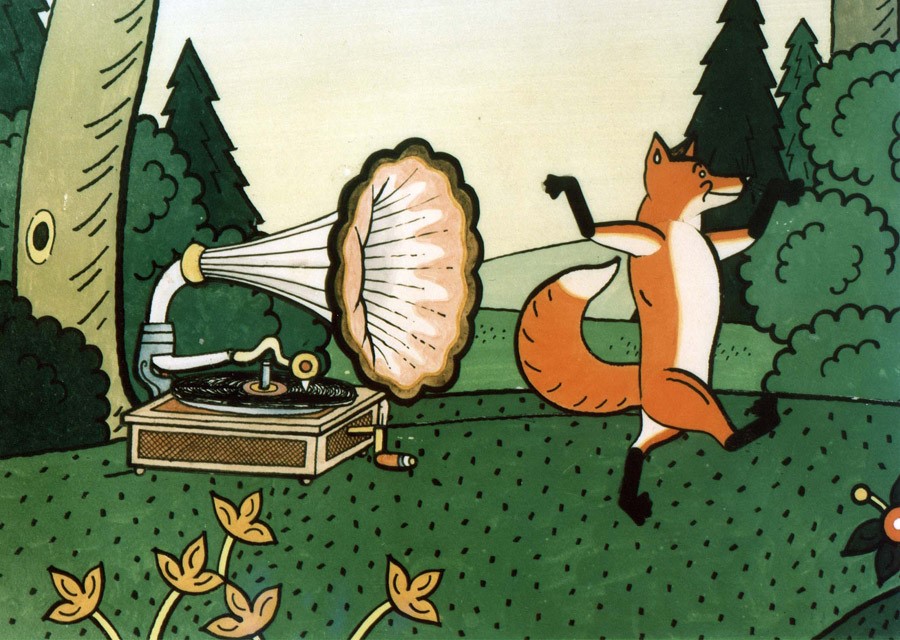 V přílohách této zásilky jsou propozice k soutěži, které bych se s vámi ráda zúčastnila. Můžete si přečíst, ale vysvětlím i na online hodině.Těším se na všechny na online hodinách...Budu samozřejmě vděčná i za Vaši zpětnou vazbu. Je pro mě při distanční výuce velmi důležitá. Pokud budete cokoli potřebovat, opět platí to, co při minulých výukách na dálku - pište, volejte (jitja@seznam.cz, 603853754).KRÁSNÝ TÝDEN     JITKA HÁJKOVÁ2. ROČNÍK8:00 – 8:459:00-9:4510:00-10:4511:00-11:45PONDĚLÍ AJOPÚTERÝMČJSTŘEDAMČJČTVRTEKČJMPÁTEKČJ8:00 – 8:459:00 – 9:4510:00 – 10:4511:00 – 11:4512:00 – 12:45PONDĚLÍČESKÝ JAZYKTéma: Druhy větPS – str. 13 cv. 3, str. 14 cv. 1UĆ - str. 25 cv. 5 příprava na diktát při online hodině.Můžete přiřazovat nastříhané věty na procvičení druhů vět - hra z minulého týdneMATEMATIKATéma: sčítání a odčítání dvouciferných čísel, sčítání a odčítání i s přechodem přes desítku, příprava na násobeníPS str. 14 – celé, str. 36 cv. 1, str. 38. cv. 6Můžete procvičovat na - Sčítání a odčítání do 100 (skolakov.eu)ONLINE HODINAAJTéma: Části těla, smysly PS str. 33 - prosím, pošlete ke kontrole.ONLINE HODINAOPTéma: Zdraví (lidské tělo, péče o zdraví, pohyb a výživa, osobní bezpečnost): opakováníSVĚT POHYBU Zatanči si s liškou: https://www.youtube.com/watch?v=drWHI-l_Gew  😊ÚTERÝONLINE HODINAČJTéma: druhy vět, slovní druhyDalší pomůcky - sešit na diktáty, učebniceONLINE HODINAMTéma: sčítání a odčítání i s přechodem přes desítku, násobení 2Další pomůcky - počítadlo, kdo potřebuje,  PS, PSANÍ/ČTENÍPsaní - písanka - 1 stránkaČtení -  v příloze emailu je  básnička, ve které se dočtete také o lišce - o Kmotře lišce. Obrázek u básničky si můžete vybarvit, pokud budete tisknout.Kdo bude mít přečteno může se za odměnu podívat na pohádku O Kmotře lišce od Josefa Lady.Josef Lada - O chytré kmotře lišce (5), večerníček - Čertovský gramofon - YouTubeTVOŘIVÉ ČINNOSTITéma: Můj senPo přečtení básničky (minulá hodina - čtení) jste jistě zjistili, že takové “nesmysly” se mohou člověku jen zdát. Zkuste namalovat nějaký váš sen...Můžete použít pastelky, vodovky, fixy apod.STŘEDAČESKÝ JAZYK Téma: Druhy vět, slovní druhyPS – str. 40 cv. 3, UČ - str. 26 cv. 3 – do sešitu - pošlete, prosím, ke kontroleMožnost procvičení učiva na Druhy vět (skolasnadhledem.cz)SVĚT HUDBYTéma: OperaOpera je hudební žánr, který je pro mladého posluchače většinou nezajímavý. Dnes se na ni zkusíme kouknout ze dvou stran - posluchače a skladatele.Nejprve si poslechněte ukázku opery pro děti a zjistěte, jaký skladatel tuto operu napsal. Je i s animovaným příběhem, tak snad neutečete... (2. díl jsem bohužel nedohledala, kdyby někdo našel, pošlete, prosím, odkaz.)Příhody lišky Bystroušky 1 část - YouTubeA pokud se chcete pobavit, tak zkuste sami zkomponovat operu na odkaze níže, stačí vytahovat  “panďuláčky”. Výsledek mi můžete zaslat. U nás se bavila celá rodina...Blob Opera — Google Arts & CultureONLINE HODINAČJTéma: Druhy vět, slovní druhyDalší pomůcky - kartičky na určování druhů vět (O, T, P, R) - máme vyrobené...ONLINE HODINAMTéma: M - sčítání a odčítání dvouciferných čísel, násobení 2Další pomůcky - kniha na násobilkuČTVRTEKONLINE HODINAM/GTéma: sčítání a odčítání dvouciferných čísel, násobení 2G - rýsování    úsečky, jednotky délky Další pomůcky - počítadlo, kniha na násobilku, pravítko, sešit na geometrii, ořezanou tužku ONLINE HODINAČJTéma: Druhy vět,  slovní druhyMATEMATIKA/ GEOMETRIETéma: sčítání a odčítání dvouciferných čísel, příprava na násobeníM - PS – str. 16 cv. 4, str. 17 cv. 2 (10 příkladů - bubínek + palička)) - pošlete, prosím, ke kontroleMůžete procvičovat i na -Násobíme 2 (skolakov.eu)G - rýsování    úsečky G – PS 2. díl str. 75 cv. 5, str. 76 cv. 1, 2ČESKÝ JAZYK – SLOHTéma: Nemocný PetříkUČ - str. 37 - přečtěte si básničku a ústně odpovězte na cvičení 1. - 5., cv. 6. a 7. vypracujte do sešitu na sloh - pošlete, prosím, ke kontroleKdyby se chtěl ještě někdo zapojit do soutěže České pošty a svůj dopis zdokonalit, může se inspirovat o psaní dopisů v učebnici ČJ na straně 101 (Omlouvám se, zapomněla jsem dětem na online vysvětlit a až nyní našla, kde jste mohli čerpat). Proto, pokud chce někdo ještě zkusit, může. Uzávěrka odevzdání je do příštího pátku      (26. 3.) PÁTEKOBJEVY A POZNÁVÁNÍTéma: Zdraví (opakování) Pracovní list (pošlu na Skype) – prosím, pošlete ke kontroleONLINE HODINAČJTéma: Slovní druhyPSANÍ/ČTENÍPsaní - písanka - 1 stránkaČtení -  v příloze emailu je text Neštěkavé překvapení, tak si ho přečtěte.Do sešitu na ČJ napište všechna zvířátka, o kterých příběh byl - psacím - pošlete, prosím, ke kontrolePRACOVNÍ ČINNOSTITéma: Zvířátko ze starého cédéčkaPokud máte doma stará CD můžete si vyrobit takovou modrou sovu, která v příběhu také vystupovala, nebo můžete vyrobit i jiná zvířátka.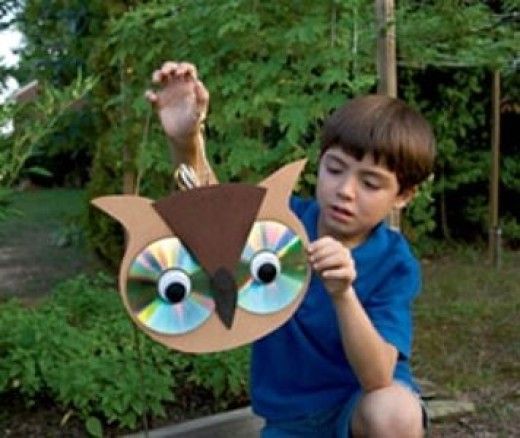 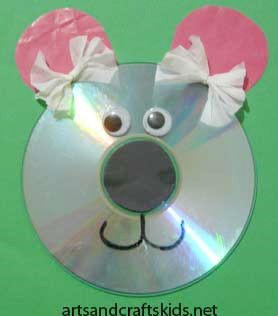 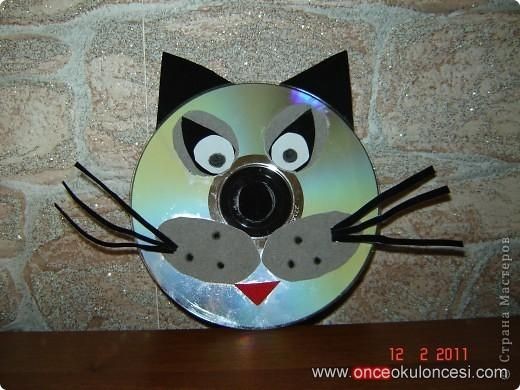 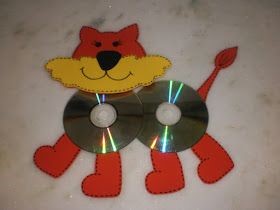 